Танец «Солнышко и радуга»Исполняется под «Вальс» С. Сайдашева из музыкальной драмы «Наёмщик»В зал забегает девочка-Солнышко, на талии у неё пояс, к которому прикреплено 16 полуметровых разноцветных атласных лент. Эти ленточки Солнышко держит в руках, по 8 штук в каждой руке.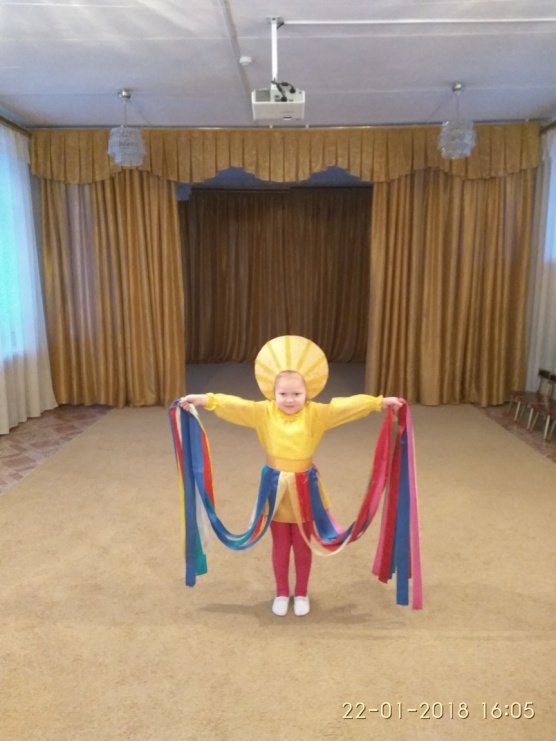 Солнышко отпускает ленты, к ней подбегает 8 девочек, они берутся за ленточки у самого пояса и, скользя по ним пальцами рук, «добираются» до свободных концов лент. Исходное положение танца: в центре стоит девочка-Солнышко, вокруг неё, держась за кончики лент, стоят 8 девочек. Руки у девочек внизу, голова опущена, они стоят на таком расстоянии от Солнышка, чтобы середина лент находилась почти у самого пола.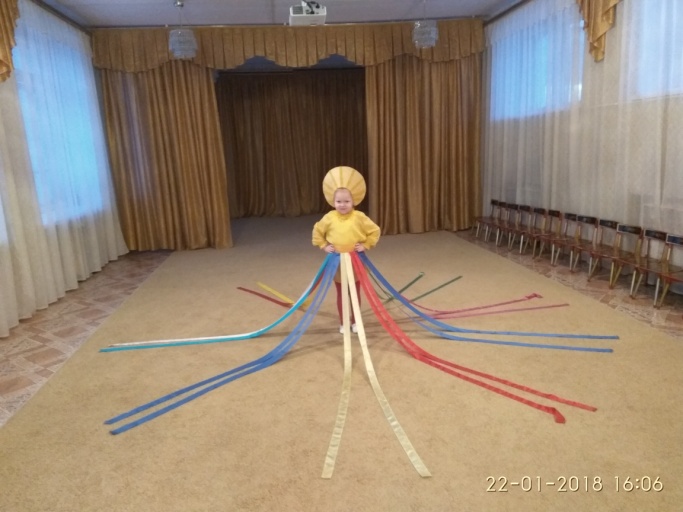 Примечание: если про движения Солнышка ничего не указано, то эта девочка просто стоит, руки на поясе, на лице улыбка.Вступление (четыре такта)Такты 1–4. Девочки, поднимая голову, делают неторопливый вздох.Часть IТакт 1. Выставляют вперёд на носок правую ногу, одновременно поднимая вперёд правую руку.Такт 2. Отводят правую ногу и правую руку в сторону (вправо).Такт 3. С полуприседанием возвращают правую  ногу в исходное положение, одновременно правую руку через низ проводят влево.Такт 4. Выпрямляются (из полуприседа), правая рука возвращается в исходное положение.Такты 5, 6. Играя ленточками, поднимают руки вверх.Такты 7, 8. Играя ленточками, опускают руки вниз.Такты 9–12. Повторяют такты 1–4 (левая нога и левая рука).Такты 13–16. Повторяют движения тактов 5–8.Такты 17–24. Делают на сильную долу пружинку, плавно качая руками: правая рука вперёд, левая рука назад; правая рука назад, левая рука вперёд и т. д.Такт 25. Резко поднимают обе руки вверх и встают на носочки.Такт 26. Опускаются на всю ступню и опускают руки.Такты 27, 28. Повторяют движения тактов 25, 26.Такты 29–32. Играют лентами (руки внизу).Часть IIТакты 1–16. Идут на носочках по кругу против часовой стрелки (один круг), правая рука поднята вверх и вперёд, левая рука внизу и сзади. Солнышко медленно поворачивается на месте вслед за девочками (один оборот).Такты 17–32. Повторяют движения тактов 17–32 части I.Часть IIIТакты 1, 2. Чётные номера стоят на месте и играют лентами (руки внизу),нечётные номера подбегают к Солнышку, поднимая руки и играя с лентами. Такты 3, 4. Чётные номера стоят на месте и играют лентами (руки внизу), нечётные номера спиной возвращаются на исходные места, опуская руки и также играя лентами. Такты 5–8. Выполняют движения тактов 1–4, только нечётные номера стоят на месте, а чётные подбегают к Солнышку и возвращаются.Такты 9–16. Повторяют движения тактов 1–8.Такты 17–32. Чередуя правую и левую руки, описывают руками от себя большие круги, одновременно несильно пружиня ногами.Часть IVПовторяют движения части I.Часть V (Девочки всё время играют лентами.)Такты 1–4. Поднимают руки вверх.Такты 5–8. Опускаются на одно колено, руки внизу.Такты 9–16. Повторяют движения тактов 1–8.Такты 17–20. Чётные номера не меняют положения, нечётные встают и поднимают руки.Такты 21–24. Чётные встают и поднимают руки, нечётные опускаются на одно колено (руки внизу).Такты 25–32. Повторяют движения тактов 17–24.Часть VIТакты 1–24. Повторяют движения тактов 1–24 части II.Такты 25–32. Стоят на месте, играют лентами, руки внизу.Часть VIIТакты 1–28. Повторяют движения тактов 1–28 части I.Такты 29–32. Играя лентами, поднимают руки вверх.Заключение (восемь тактов)Держа руки наверху, играют лентами, в конце отпускают их.